Treść:przewodnik dla nauczycieliPrezentacja PowerPoint (PPP)Ulotki dla studentów (broszura badawcza)Przydatne informacje :Link do GeoGebra „Napełnianie naczyń” (wersja A): https://www.geogebra.org/m/gbgazf5sLink do GeoGebra „Napełnianie naczyń” (wersja C): https://www.geogebra.org/m/urffdzd2Kody QR można znaleźć w PPP oraz w broszurze badacza. Skanując/fotografując kod QR, uczniowie mogą uzyskać dostęp do odpowiedniej aplikacji GeoGebra.Notatnik badacza: Pudełko z pamiątkami (znalezisko badawcze) można przykleić na dole pierwszej strony.Materiały potrzebne do rzeczywistych eksperymentów (wersja A i B):Różne naczyniaCylindry miaroweMiarka (20ml), menzurkaWoda (barwiona barwnikiem spożywczym)LejekRęczniki lub ręczniki papieroweNotatki:Wyniki badań „Napełnianie naczyń”Jeśli wleję do naczynia określoną ilość wody (pierwszy rozmiar), woda osiągnie odpowiedni poziom napełnienia (drugi rozmiar). Jeśli zmieni się pierwszy rozmiar, zmieni się także drugi rozmiar.Poziom napełnienia zmienia się w zależności od ilości napełnienia i kształtu naczynia:Naczynia  i odpowiadające im wykresy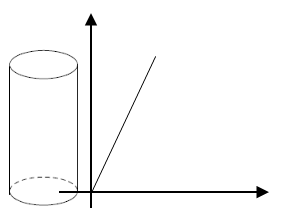 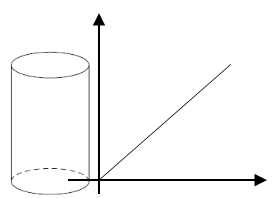 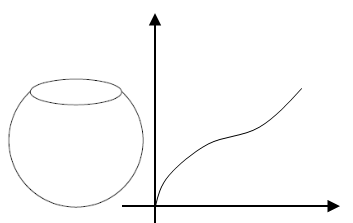 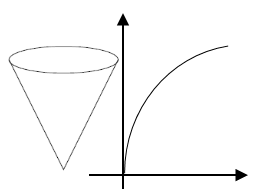 Wyniki badań „Napełnianie naczyń”Jeśli wleję do naczynia określoną ilość wody (pierwszy rozmiar), woda osiągnie odpowiedni poziom napełnienia (drugi rozmiar). Jeśli zmieni się pierwszy rozmiar, zmieni się także drugi rozmiar.Poziom napełnienia zmienia się w zależności od ilości napełnienia i kształtu naczynia:Naczynia i odpowiadające im wykresyWyniki badań „Napełnianie naczyń”Jeśli wleję do naczynia określoną ilość wody (pierwszy rozmiar), woda osiągnie odpowiedni poziom napełnienia (drugi rozmiar). Jeśli zmieni się pierwszy rozmiar, zmieni się także drugi rozmiar.Poziom napełnienia zmienia się w zależności od ilości napełnienia i kształtu naczynia:Statki i odpowiadające im wykresyScenariusz lekcjiModuł:Napełnianie naczyńNapełnianie naczyńNapełnianie naczyńNapełnianie naczyńGodziny nauczania:60-90 minut60-90 minut60-90 minut60-90 minutPoziom klasy/przedział wiekowy:Klasy 6-8Klasy 6-8Klasy 6-8Klasy 6-8Krótki opis:W tym module uczniowie wykorzystują rzeczywiste eksperymenty i aplet GeoGebra „Napełnianie naczyń”, aby zbadać, na wykresie, jak proces napełniania różni się dla różnych naczyń. Uczniowie odpowiadają na pytania takie jak: „Zbadaj, dlaczego poziom wody w różnych naczyniach rośnie w różnym tempie! Jaki jest związek zmiany poziomu napełnienia z kształtem naczynia?”.Moduł nadaje się do wprowadzenia w zagadnienia nauczania o funkcjach. Dzięki rzeczywistej sytuacji „Napełnianie naczyń” uczniowie poznają zależności funkcyjne różnych wielkości (ilość napełnienia/wysokość napełnienia) w sytuacji dynamicznej (proces napełniania).Nacisk położony jest na rozwój i promowanie jakościowego zrozumienia relacji funkcyjnych.Dostępne są dwie skrócone wersje (wersja B i C). Należą do nich wyłącznie eksperymenty rzeczywiste lub wyłącznie cyfrowe. Wersje te należy stosować tylko wtedy, gdy wersja A nie jest wykonalna.W tym module uczniowie wykorzystują rzeczywiste eksperymenty i aplet GeoGebra „Napełnianie naczyń”, aby zbadać, na wykresie, jak proces napełniania różni się dla różnych naczyń. Uczniowie odpowiadają na pytania takie jak: „Zbadaj, dlaczego poziom wody w różnych naczyniach rośnie w różnym tempie! Jaki jest związek zmiany poziomu napełnienia z kształtem naczynia?”.Moduł nadaje się do wprowadzenia w zagadnienia nauczania o funkcjach. Dzięki rzeczywistej sytuacji „Napełnianie naczyń” uczniowie poznają zależności funkcyjne różnych wielkości (ilość napełnienia/wysokość napełnienia) w sytuacji dynamicznej (proces napełniania).Nacisk położony jest na rozwój i promowanie jakościowego zrozumienia relacji funkcyjnych.Dostępne są dwie skrócone wersje (wersja B i C). Należą do nich wyłącznie eksperymenty rzeczywiste lub wyłącznie cyfrowe. Wersje te należy stosować tylko wtedy, gdy wersja A nie jest wykonalna.W tym module uczniowie wykorzystują rzeczywiste eksperymenty i aplet GeoGebra „Napełnianie naczyń”, aby zbadać, na wykresie, jak proces napełniania różni się dla różnych naczyń. Uczniowie odpowiadają na pytania takie jak: „Zbadaj, dlaczego poziom wody w różnych naczyniach rośnie w różnym tempie! Jaki jest związek zmiany poziomu napełnienia z kształtem naczynia?”.Moduł nadaje się do wprowadzenia w zagadnienia nauczania o funkcjach. Dzięki rzeczywistej sytuacji „Napełnianie naczyń” uczniowie poznają zależności funkcyjne różnych wielkości (ilość napełnienia/wysokość napełnienia) w sytuacji dynamicznej (proces napełniania).Nacisk położony jest na rozwój i promowanie jakościowego zrozumienia relacji funkcyjnych.Dostępne są dwie skrócone wersje (wersja B i C). Należą do nich wyłącznie eksperymenty rzeczywiste lub wyłącznie cyfrowe. Wersje te należy stosować tylko wtedy, gdy wersja A nie jest wykonalna.W tym module uczniowie wykorzystują rzeczywiste eksperymenty i aplet GeoGebra „Napełnianie naczyń”, aby zbadać, na wykresie, jak proces napełniania różni się dla różnych naczyń. Uczniowie odpowiadają na pytania takie jak: „Zbadaj, dlaczego poziom wody w różnych naczyniach rośnie w różnym tempie! Jaki jest związek zmiany poziomu napełnienia z kształtem naczynia?”.Moduł nadaje się do wprowadzenia w zagadnienia nauczania o funkcjach. Dzięki rzeczywistej sytuacji „Napełnianie naczyń” uczniowie poznają zależności funkcyjne różnych wielkości (ilość napełnienia/wysokość napełnienia) w sytuacji dynamicznej (proces napełniania).Nacisk położony jest na rozwój i promowanie jakościowego zrozumienia relacji funkcyjnych.Dostępne są dwie skrócone wersje (wersja B i C). Należą do nich wyłącznie eksperymenty rzeczywiste lub wyłącznie cyfrowe. Wersje te należy stosować tylko wtedy, gdy wersja A nie jest wykonalna.Zasady projektowania:BadanieZasady projektowania:SytuacyjnośćZasady projektowania:Narzedzia cyfroweZasady projektowania:UcieleśnienieMyślenie:Wejście – WyjścieMyślenie:WspółzmiennośćMyślenie:PrzyporządkowanieMyślenie:ObiektCele:Zobacz opisZobacz opisZobacz opisZobacz opisScenariusz lekcji dla modułu „Napełnianie naczyń”.Scenariusz lekcji dla modułu „Napełnianie naczyń”.Scenariusz lekcji dla modułu „Napełnianie naczyń”.Scenariusz lekcji dla modułu „Napełnianie naczyń”.Scenariusz lekcji dla modułu „Napełnianie naczyń”.SekcjaNauczycielUczniowieKomentarz dydaktyczno-metodycznyMateriałWstęp(10-15 minut)Na stole znajdują się trzy różne naczynia i trzy filiżanki, a w każdej filiżance znajduje się taka sama ilość wody.Każde naczynie napełnia się wodą z filiżanki.Dlaczego występują różnice w poziomie wody? Czy we wszystkich naczyniach nie jest taka sama ilość wody?W jaki sposób można powiązać poziom napełnienia z objętością?Jak opisać relację?Slajd z 3 naczyniami i wieloma wykresami. Które naczynie należy do którego wykresu? Zbieraj pomysły, rozwiązanie na końcu lekcjiUczniowie obserwująUczniowie wyrażają swoje przemyślenia.Cała klasaKonfrontacja ze zjawiskiem „poziomu wypełnienia naczyń”.Pierwsze badanie kształtu naczynia, ilości i poziomu napełnienia różnych naczyń.3 różne naczynia, kubki, wodaPPP( 2)Wprowadzenie eksploracja/zadanie badawcze(5 minut)Nauczyciel wyjaśnia zadanie badawcze: „Dzisiaj zbadamy, w jaki sposób ilość napełnienia i poziom napełnienia są ze sobą powiązane i jak możemy przedstawić tę zależność za pomocą wykresu”.Na koniec możesz wykorzystać swoją wiedzę, aby odpowiedzieć na pytania, które właśnie sprawdziliśmy.Nauczyciel rozdaje broszurę badacza i prosi uczniów o krótkie jej przejrzenie.Na koniec nauczyciel krótko omawia metody pracy w badaniach.W razie potrzeby uczniowie zadają pytaniaUczniowie  zapoznają się z zadaniami badacza.Cała klasaWyjaśnienie zadania badawczegoMetody pracy w badaniach (cicha, skoncentrowana, dokładna praca, zakładanie-obserwacja-uzasadnianie wyników)Broszura, karta pracy (wersja A, B lub C)Faza eksploracji/badań(Czas zmienny, w zależności od zastosowanego wariantu)Nauczyciel wyjaśnia: „Teraz masz XX minut na wykonanie tych zadań badawczych. Zwróć uwagę na czas!”Nauczyciel obserwuje i pomaga podczas eksperymentów (np. wskazuje lejek podczas nalewania wody z naczynia do butelki).Studenci pracują nad zadaniami badawczymiPraca w grupie lub w partnerstwiePrawdziwy eksperyment i symulacjaWymagany czas różni się w zależności od używanej wersji:Wersja A: 50 minWersja B: 30 minWersja C: 20 minMateriały do eksperymentu, 
tablet
Kod QR Wariant A: PPP( 3)Kod QR wariant C: PPP(4)Uwaga Broszura badawcza Wariant A: Zadanie badawcze 4 jest opcjonalne.Strukturalizacja i organizacja, wiedza(15-20 minut)Nauczyciel omawia wnioski i wspiera je za pomocą pudełka pamięciowego „Napełnianie naczyń”.Wykorzystałeś zadania badawcze, aby zbadać związek między ilością napełnienia a poziomem napełnienia dla różnych pojemników. Przyjrzyjmy się teraz jeszcze raz pojemnikom z początku lekcji.Który wykres należy do którego statku?Jeśli chcemy teraz wiedzieć, w którym naczyniu (przy tym samym poziomie napełnienia) jest najwięcej wody, jak możemy to zobaczyć na wykresie?Uczniowie wypełniają pudełko pamiątkowe „Napełnianie naczyń” (i przyklejają je na pierwszej stronie książeczki badawczej).Cała klasaStrukturyzacja i zabezpieczanie wyników badańPPP (5-6)Karta pracy Napełnianie naczyńPPP( 7)Kontrola(5 minut)Nauczyciel pokazuje 2 pozycje do interpretacji wykresów.Uczniowie rozwiązują zadaniaCała klasaPPP (8-9)